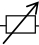 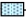 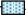 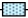 SỞ GIÁO DỤC VÀ ĐÀO TẠO	                       ĐỂ KIỂM TRA THÀNH PHỐ HỒ CHÍ MINHNăm học 2016 - 2017Môn thi:  VẬT  LÝ_________	          Thời gian: 45 phútĐề thi chính thứcĐề thi có ..01.. trang(không kể thời gian giao đề)      Ngày thi: 21/ 12 /2016Câu 1: (2,5 điểm)Định luật Coulomb: Phát biểu định luật, viết công thức và đơn vịCâu 2: (1,5 điểm)Cho hai điện tích q1=8.10-6C, q2=-2.10-6C đặt tại hai điểm A, B trong không khícách nhau một đoạn AB=10cm.a. Xác định vectơ cường độ điện trường tổng tại C, với C là trung điểm AB.b. Tìm vị trí điểm D tại đó vectơ cường độ điện trường tổng bằng 0.Câu 3: (2 điểm)Phát biểu định luật Ohm cho toàn mạch. Viết công thức, nêu tên gọi và đơn vị.Câu 4: (2 điểm)Cho mạch điện có sơ đồ như hình vẽ:E  = 6V, r = 1 , R1 = 0,8 , R2 = 2 , R3 = 3 . Tính:a. Cường độ dòng điện chạy qua các điện trở.R1R2R3b. Hiệu điện thế hai cực của nguồn điện.Câu 5: (2 điểm)Cho mạch điện như hình vẽ, mỗi nguồn có E =3V, r = 0,4 , R1là biến trở có giá trị thay đổi được R2=10 Ω, R3là bóng đèn có ghi (6V-6W), R4=4 Ωa.Tính suất điện động và điện trở trong tươngE,rđương của bộ nguồn điện.	R2b.Điều chỉnh R1=4 Ω khi đó đèn sáng như thế nào? c.Thay biến trở R1 bằng bình điện phân đựng dungdịch CuSO4 có anốt bằng đồng. Tính khối lượng đồng bámAR1MR3R4Bở catốt trong 30 phút 10 giây. Biết rằng khi đó đèn sáng bình thường.-----------H	-------------	Thí sinh không được sử dụng t  i  iệu	Giá   thị không giải thích gì thêNHọ và tên học sinh: ................................................ Số báo danh: ..................... ................... Ch   k  của giám thị 1: .......................................... Ch   k  của giám thị 2 ..........................ĐÁP ÁN ---	---:- Bảng hướng d n chấm thi như m u trên.- S   dụng phông ch   Times New Roman, m  Unicode, co ch   13.CâuNội dungNội dungNội dungĐiểmCâu 1: 2,5 điểmPhát biểu định luật: Lực hút hay đẩy gi  a hai điện tích điểm đặt trong chân không có phương trùng với đường thẳng nối hai điện tích điểm dó, có độ lớn tỉ lệ thuận với tích độ lớn của hai điện tích và tỉ lệ nghịch với bình phương khoảng cách gi  a chúng.Phát biểu định luật: Lực hút hay đẩy gi  a hai điện tích điểm đặt trong chân không có phương trùng với đường thẳng nối hai điện tích điểm dó, có độ lớn tỉ lệ thuận với tích độ lớn của hai điện tích và tỉ lệ nghịch với bình phương khoảng cách gi  a chúng.Phát biểu định luật: Lực hút hay đẩy gi  a hai điện tích điểm đặt trong chân không có phương trùng với đường thẳng nối hai điện tích điểm dó, có độ lớn tỉ lệ thuận với tích độ lớn của hai điện tích và tỉ lệ nghịch với bình phương khoảng cách gi  a chúng.1,50,50,5Câu 1: 2,5 điểmCông thức: F kTên đơn vị:F: Lực (N)q1 ,q2: Điện tích (C) r: khoảng cách hai Ɛ: hằng số điện môiN.m2 k = 9.109 C 2		q1q2điện tích (m)1,50,50,5Câu 1: 2,5 điểmCông thức: F kTên đơn vị:F: Lực (N)q1 ,q2: Điện tích (C) r: khoảng cách hai Ɛ: hằng số điện môiN.m2 k = 9.109 C 2		.r2điện tích (m)1,50,50,5Câu 2: 1,5 điểma/E1=28.800.000 (V/m) E2=7.200.000 (V/m) E=36.000.000 (V/m) b/4/(x+0,1)2=1/x2 x=DB=0,1m =>DA=0,2ma/E1=28.800.000 (V/m) E2=7.200.000 (V/m) E=36.000.000 (V/m) b/4/(x+0,1)2=1/x2 x=DB=0,1m =>DA=0,2ma/E1=28.800.000 (V/m) E2=7.200.000 (V/m) E=36.000.000 (V/m) b/4/(x+0,1)2=1/x2 x=DB=0,1m =>DA=0,2m10,5Câu 3:2 điểmPhát biểu định luật: Cường độ dòng điện chạy trong mạch điện kín tỉ lệ thuận với suất điện động của nguồn điện và tỉ lệ nghịch với điện trở toàn phần của đoạn mạch đó.I Công thức:	r RTên đơn vị:E: Suất điện động nguồn điện I: cường độ dòng điện (A)R: điện trở (Ω)r: Điện trở trong của nguồn điện (Ω)Phát biểu định luật: Cường độ dòng điện chạy trong mạch điện kín tỉ lệ thuận với suất điện động của nguồn điện và tỉ lệ nghịch với điện trở toàn phần của đoạn mạch đó.I Công thức:	r RTên đơn vị:E: Suất điện động nguồn điện I: cường độ dòng điện (A)R: điện trở (Ω)r: Điện trở trong của nguồn điện (Ω)Phát biểu định luật: Cường độ dòng điện chạy trong mạch điện kín tỉ lệ thuận với suất điện động của nguồn điện và tỉ lệ nghịch với điện trở toàn phần của đoạn mạch đó.I Công thức:	r RTên đơn vị:E: Suất điện động nguồn điện I: cường độ dòng điện (A)R: điện trở (Ω)r: Điện trở trong của nguồn điện (Ω)10,50,5Câu 4:2 điểmE=6V; r=1ΩE=6V; r=1ΩE=6V; r=1Ωa/R23= (R2*R3)/ (R2+R3) = 1,2ΩR=R1+ R23=2Ω I= E/(R+r)= 2Ab/ U=E-Ir=4V11Câu 5:2 điểma/Eb=5*E = 5*3 =15V rb=(5/2)*r= (5/2)*0,4=1Ωb/Iđm=1A, RĐ=6ΩR34= R3 + R4=6+4=10 ΩR234= (R2*R34)/ (R2+R34) = 5Ω Rtđ= R1 + R234=4+5=9ΩI=Eb/ (R+rb) = 1,5 (A) U2=U34=U234=I234*R234=7,5V I3’=I4=I34= 0,75(A)Vì IĐ < Iđm nên đèn sáng yếuc/I3’=I4=I34= 1(A) U2=U34=U234=I234*R234=10V I1’=I234=2(A)t=30p10s= 1810(s).m = 1/F*A/n*I*t = (1/96500)*(64/2)*2*1810=1,2(g)0,50,750,75